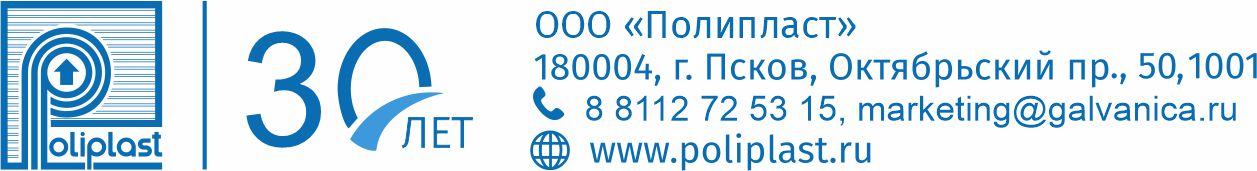 Опросный лист для заказа гальванической линии*При наличии возможности заполните, пожалуйста, таблицу технологических параметров (прилагается в формате Excel)При возникновении затруднений при заполнении опросного листа просим обратиться за помощью к сотрудникам ООО «Полипласт»!№ п/пНаименованиеХарактеристикиХарактеристикиХарактеристикиХарактеристикиХарактеристикиХарактеристикиХарактеристикиХарактеристикиХарактеристикиХарактеристикиХарактеристикиХарактеристикиХарактеристикиХарактеристики1Заказчик 2Тип линии по степени механизации (отметьте нужное)- ручного обслуживания- ручного обслуживания с оборудованием малой механизации (колокольные, барабанные установки и т.п.)- механизированная- автоматическая- ручного обслуживания- ручного обслуживания с оборудованием малой механизации (колокольные, барабанные установки и т.п.)- механизированная- автоматическая- ручного обслуживания- ручного обслуживания с оборудованием малой механизации (колокольные, барабанные установки и т.п.)- механизированная- автоматическая- ручного обслуживания- ручного обслуживания с оборудованием малой механизации (колокольные, барабанные установки и т.п.)- механизированная- автоматическая- ручного обслуживания- ручного обслуживания с оборудованием малой механизации (колокольные, барабанные установки и т.п.)- механизированная- автоматическая- ручного обслуживания- ручного обслуживания с оборудованием малой механизации (колокольные, барабанные установки и т.п.)- механизированная- автоматическая- ручного обслуживания- ручного обслуживания с оборудованием малой механизации (колокольные, барабанные установки и т.п.)- механизированная- автоматическая- ручного обслуживания- ручного обслуживания с оборудованием малой механизации (колокольные, барабанные установки и т.п.)- механизированная- автоматическая- ручного обслуживания- ручного обслуживания с оборудованием малой механизации (колокольные, барабанные установки и т.п.)- механизированная- автоматическая- ручного обслуживания- ручного обслуживания с оборудованием малой механизации (колокольные, барабанные установки и т.п.)- механизированная- автоматическая- ручного обслуживания- ручного обслуживания с оборудованием малой механизации (колокольные, барабанные установки и т.п.)- механизированная- автоматическая- ручного обслуживания- ручного обслуживания с оборудованием малой механизации (колокольные, барабанные установки и т.п.)- механизированная- автоматическая- ручного обслуживания- ручного обслуживания с оборудованием малой механизации (колокольные, барабанные установки и т.п.)- механизированная- автоматическая- ручного обслуживания- ручного обслуживания с оборудованием малой механизации (колокольные, барабанные установки и т.п.)- механизированная- автоматическая3Используемые приспособления для обработки деталей (отметьте нужное)- подвески- корзины	- барабаны- иное- подвески- корзины	- барабаны- иное- подвески- корзины	- барабаны- иное- подвески- корзины	- барабаны- иное- подвески- корзины	- барабаны- иное- подвески- корзины	- барабаны- иное- подвески- корзины	- барабаны- иное- подвески- корзины	- барабаны- иное- подвески- корзины	- барабаны- иное- подвески- корзины	- барабаны- иное- подвески- корзины	- барабаны- иное- подвески- корзины	- барабаны- иное- подвески- корзины	- барабаны- иное- подвески- корзины	- барабаны- иное4Режим работыКоличество рабочих дней в неделюКоличество рабочих дней в неделюКоличество рабочих дней в неделюКоличество смен в суткиКоличество смен в суткиКоличество смен в суткиПродолжительность смены, часПродолжительность смены, часПродолжительность смены, часПродолжительность смены, часПродолжительность смены, часПродолжительность смены, часПродолжительность смены, часПродолжительность смены, час4Режим работы5Технологические процессы*НаименованиеНаименованиеНаименованиеНаименованиеНаименованиеНаименованиеНаименованиеНаименованиеМатериал основыМатериал основыШифр покрытияШифр покрытияШифр покрытияПроизвод-ственная программа, м2/год5Технологические процессы*5Технологические процессы*5Технологические процессы*5Технологические процессы*5Технологические процессы*5Технологические процессы*5Технологические процессы*5Технологические процессы*6Характеристики обрабатываемых деталейДеталь с максимальными размерамиДеталь с максимальными размерамиДеталь с максимальными размерамиДеталь с максимальными размерамиДеталь с минимальными размерамиДеталь с минимальными размерамиДеталь с минимальными размерамиДеталь с минимальными размерамиДеталь с минимальными размерамиХарактеристики 1 кг деталей, обрабатываемых насыпью, дм3Характеристики 1 кг деталей, обрабатываемых насыпью, дм3Характеристики 1 кг деталей, обрабатываемых насыпью, дм3Характеристики 1 кг деталей, обрабатываемых насыпью, дм3Характеристики 1 кг деталей, обрабатываемых насыпью, дм36Характеристики обрабатываемых деталейРазмеры, ммВес, гПлощадь поверхности, дм2Площадь поверхности, дм2Размеры, ммВес, гВес, гПлощадь поверхности, дм2Площадь поверхности, дм2Площадь поверхности, дм2Площадь поверхности, дм2Площадь поверхности, дм2Объем, дм3Объем, дм36Характеристики обрабатываемых деталей7Способ нагрева растворовЭлектрические нагревателиЭлектрические нагревателиЭлектрические нагревателиЭлектрические нагревателиПар (укажите температуру)Пар (укажите температуру)Пар (укажите температуру)Пар (укажите температуру)Пар (укажите температуру)Горячая вода (укажите температуру)Горячая вода (укажите температуру)Горячая вода (укажите температуру)Горячая вода (укажите температуру)Горячая вода (укажите температуру)7Способ нагрева растворов8Время первоначального нагрева, час9Способ охлаждения растворовНаименование раствораНаименование раствораНаименование раствораНаименование раствораПроточная вода (укажите температуру)Проточная вода (укажите температуру)Проточная вода (укажите температуру)Проточная вода (укажите температуру)Проточная вода (укажите температуру)ЧиллерЧиллерЧиллерЧиллерЧиллер9Способ охлаждения растворов9Способ охлаждения растворов9Способ охлаждения растворов9Способ охлаждения растворов10Источник сжатого воздухаЗаводская магистраль (укажите давление и класс чистоты по ГОСТ Р ИСО 8573-1-2016)Заводская магистраль (укажите давление и класс чистоты по ГОСТ Р ИСО 8573-1-2016)Заводская магистраль (укажите давление и класс чистоты по ГОСТ Р ИСО 8573-1-2016)Заводская магистраль (укажите давление и класс чистоты по ГОСТ Р ИСО 8573-1-2016)Заводская магистраль (укажите давление и класс чистоты по ГОСТ Р ИСО 8573-1-2016)Заводская магистраль (укажите давление и класс чистоты по ГОСТ Р ИСО 8573-1-2016)ВоздуходувкаВоздуходувкаВоздуходувкаВоздуходувкаВоздуходувкаКомпрессорКомпрессорКомпрессор10Источник сжатого воздуха11Источник воды для технологических нужд (укажите категорию согласно ГОСТ Р 58431-2019)12Размеры помещения для установки линииДхШхВ, мм13Компоновка линии (отметьте нужное)- загрузка и выгрузка с одной стороны- загрузка и выгрузка с разных сторон- загрузка и выгрузка с одной стороны- загрузка и выгрузка с разных сторон- загрузка и выгрузка с одной стороны- загрузка и выгрузка с разных сторон- загрузка и выгрузка с одной стороны- загрузка и выгрузка с разных сторон- загрузка и выгрузка с одной стороны- загрузка и выгрузка с разных сторон- загрузка и выгрузка с одной стороны- загрузка и выгрузка с разных сторон- загрузка и выгрузка с одной стороны- загрузка и выгрузка с разных сторон- загрузка и выгрузка с одной стороны- загрузка и выгрузка с разных сторон- загрузка и выгрузка с одной стороны- загрузка и выгрузка с разных сторон- загрузка и выгрузка с одной стороны- загрузка и выгрузка с разных сторон- загрузка и выгрузка с одной стороны- загрузка и выгрузка с разных сторон- загрузка и выгрузка с одной стороны- загрузка и выгрузка с разных сторон- загрузка и выгрузка с одной стороны- загрузка и выгрузка с разных сторон- загрузка и выгрузка с одной стороны- загрузка и выгрузка с разных сторон14Оснащение линии вытяжной вентиляцией (отметьте нужное)- воздуховоды в пределах линии- вентсистема в комплекте с вентиляторами, фильтрами, выхлопами- воздуховоды в пределах линии- вентсистема в комплекте с вентиляторами, фильтрами, выхлопами- воздуховоды в пределах линии- вентсистема в комплекте с вентиляторами, фильтрами, выхлопами- воздуховоды в пределах линии- вентсистема в комплекте с вентиляторами, фильтрами, выхлопами- воздуховоды в пределах линии- вентсистема в комплекте с вентиляторами, фильтрами, выхлопами- воздуховоды в пределах линии- вентсистема в комплекте с вентиляторами, фильтрами, выхлопами- воздуховоды в пределах линии- вентсистема в комплекте с вентиляторами, фильтрами, выхлопами- воздуховоды в пределах линии- вентсистема в комплекте с вентиляторами, фильтрами, выхлопами- воздуховоды в пределах линии- вентсистема в комплекте с вентиляторами, фильтрами, выхлопами- воздуховоды в пределах линии- вентсистема в комплекте с вентиляторами, фильтрами, выхлопами- воздуховоды в пределах линии- вентсистема в комплекте с вентиляторами, фильтрами, выхлопами- воздуховоды в пределах линии- вентсистема в комплекте с вентиляторами, фильтрами, выхлопами- воздуховоды в пределах линии- вентсистема в комплекте с вентиляторами, фильтрами, выхлопами- воздуховоды в пределах линии- вентсистема в комплекте с вентиляторами, фильтрами, выхлопами15Дополнительные требования к линии16Ф.И.О. контактного лица заказчика, должность17Тел., факс заказчика18E-mail заказчика